Policz tulipany i wpisz odpowiednie cyfry.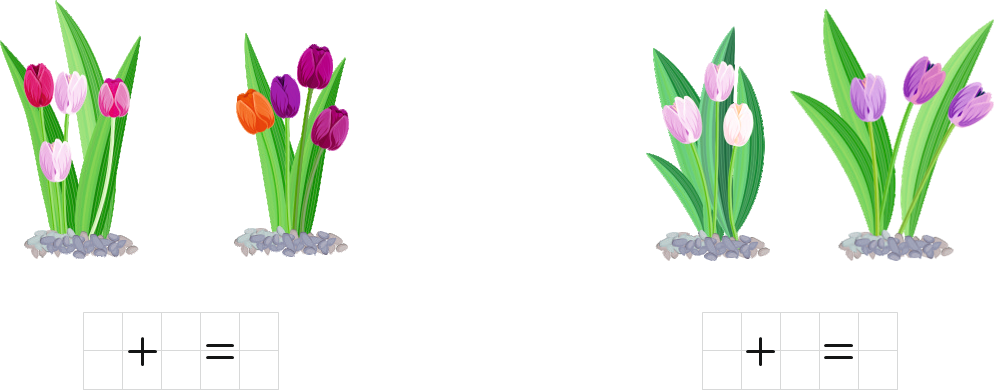 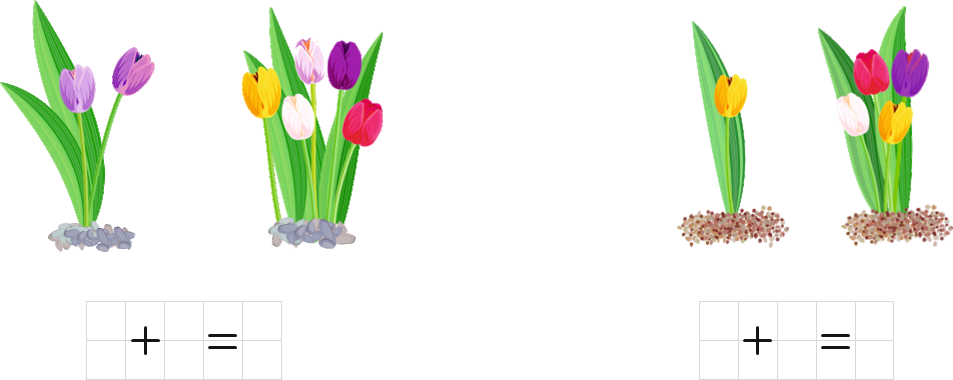 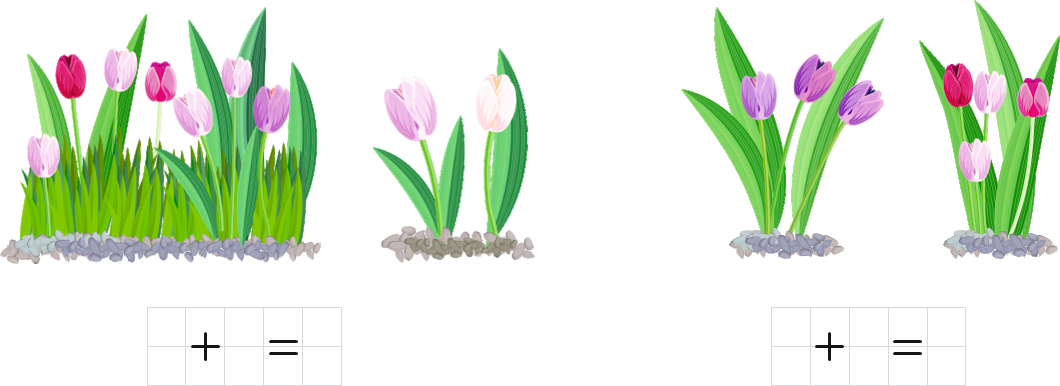 